Competition Tableware Requests Tableware requests must be submitted to NvRAEF by Monday, January 8, 2018Please email your dish requirements. Email: sayache@nvrestaurants.com  The following pages provide descriptions of the tableware available at the competition. In the left-hand ‘Quantity’ column on the form, indicate the total number of pieces you will need to present each course. Remember, you will need one plate for the starter, a second for center plate, and a third plate for the dessert. And a full second set for display. All plates look like the one photographed, in various sizes.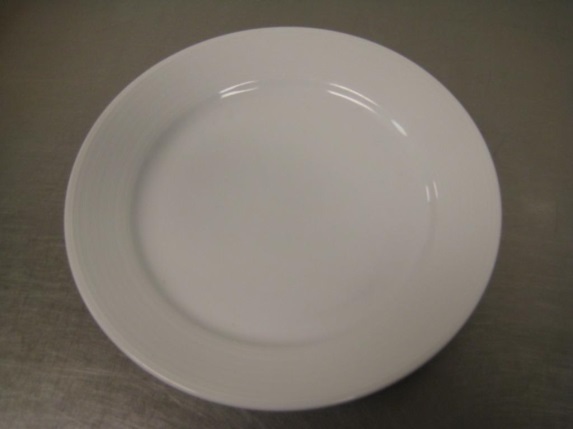 *sizes may varySchool NameEducator NameTeam Name (if multiple teams competing)QuantityPlate Size12 inches Round White Plate10 inches Round Plate8 inches 6 inches